Ali 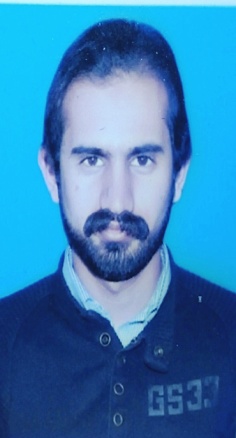 ALI.352573@2freemail.com 	                                                                                                                            PROFESSIONAL SUMMARY:To undertake a challenging career opportunity in the Construction & Builder industry, marine and infrastructures in onshore and offshore projects with basic qualification of Graduation and DAE(Electronics) 3 years, where I can utilize my training, skills and experience. I have consistently developed effective customer relationships to support business activities. Potential to work with organization grows individual as well as organization.SKILLS:Effective communicationTeam workGood ListenerWork EfficiencyAcademic Qualification: Graduation (BA)  from Punjab University Lahore, Pakistan in 2016.Graduation  (BS-IT)  from Govt. College University Faisalabad, Pakistan in 2012.Diploma of Associate Engineer(Electronics) 3 years from TEVTA Board Pakistan in 2008.Professional Certifications: HSE Engineering.IOSH (Institute of Occupational Safety and Health).OSHA (Occupational Safety and Health).Perform CPR, FIRST AID, HAZCOM, PSSR, PST, and Blood borne Pathogen.HAZCOM, PSSR, Fire Fighting training conducted in ZKB Reliable. IOSH and OSHA online training from UK (Level-1, Level-2).Fire and Safety technician Training & Certification. WORK EXPERIENCE: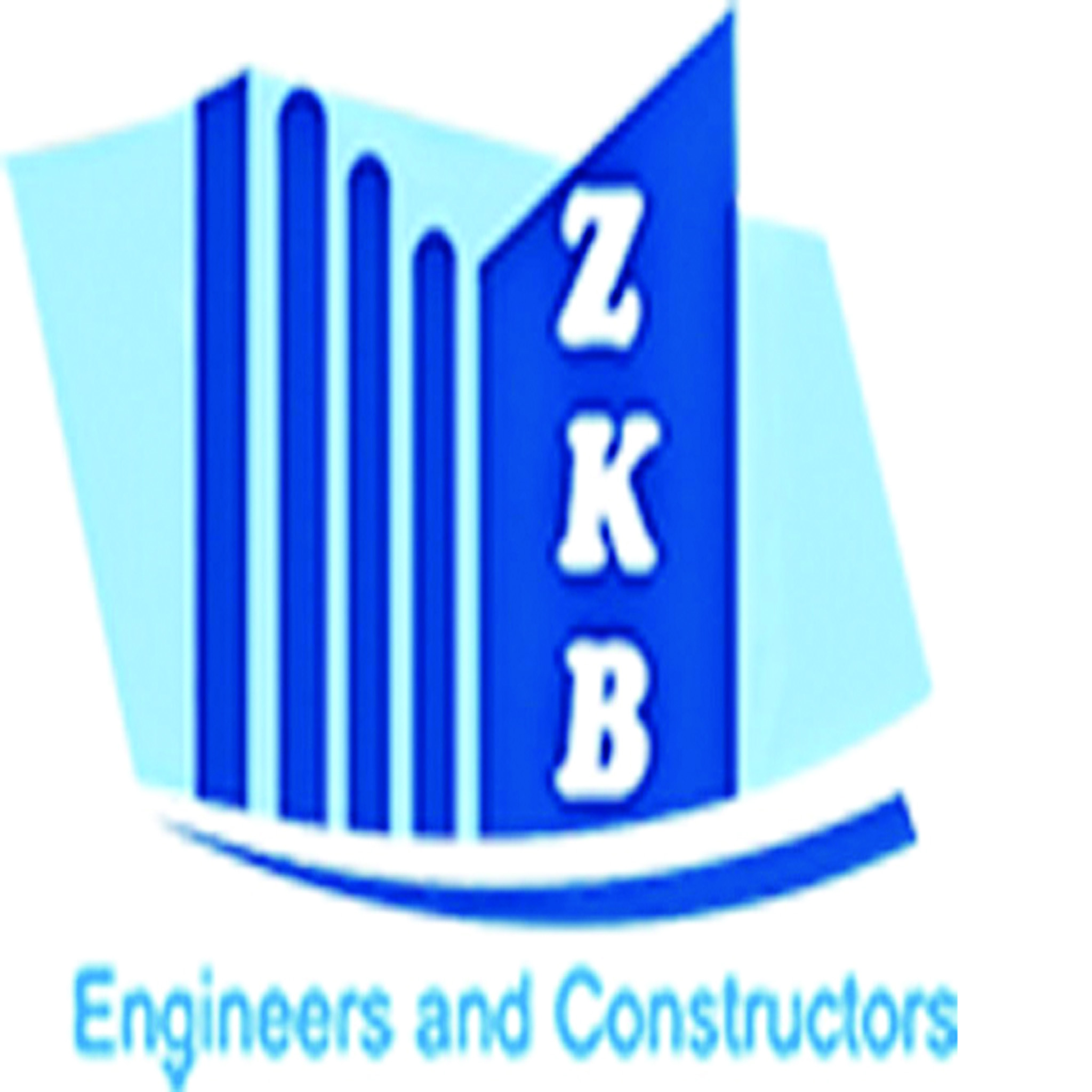 ZKB-Reliable (JV), Lahore Pakistan.		Feb 2015 to Mar 2016Assistant Safety Officer.	Duties & Responsibilities: Responsible for preparation and maintenance of safety promotion activities such as displaying of safety posters, safety signs, banners and publication of safety newsletters etc.      Attend weekly client safety meetings.Monitoring house keeping in assigned work area.Participating and conducting safety inspections at all project locations and activities.Watch out the mandatory safety rules and regulations of the company being observed and implemented.Installation, servicing, cabling and troubleshooting of alarm control panel.Monitoring of all fixed Camera’s in different locations.Conduct training to employee for “Safety BA Training” for different projects.Establish meeting with management of day to day project performance.Establish meetings with employees.Installation, troubleshooting and maintenance.Troubleshooting, servicing & maintenance of SCBA.Check and maintenance of all 15 minutes and 30 minutes SCBA are in proper functional.Installation and daily maintenance performance reporting to Project Management.Monitoring with safe working conditions and ensures safe working practices in the organization.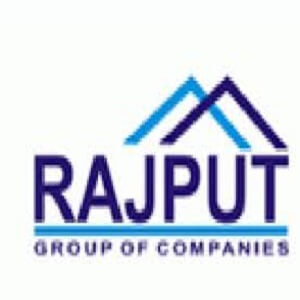 Rajput Builders Constructors PVT LTD.                                         Mar 2016 to Sep, 2016Safety Officer.Professional Training & Certifications:Perform CPR, SCBA Training.Blood borne Pathogens, Basic Plus (CPR, AED & First Aid).HAZCOM, PSSR, PST, Fire Fighting training conducted in ZKB-Reliable. IOSH and OSHA online training from UK (Level-1, Level-2).Fire and Safety technician Training & Certification.Projects Handled (Constructions Builders).	Duties & Responsibilities: Responsible for preparation and maintenance of safety promotion activities such as displaying of safety posters, safety signs, banners and publication of safety newsletters etc.      Attend weekly client safety meetings.Monitoring house keeping in assigned work area.Participating and conducting safety inspections at all project locations and activities.Watch out the mandatory safety rules and regulations of the company being observed and implemented.Installation, servicing, cabling and troubleshooting of alarm control panel.Monitoring of all fixed Camera’s in different locations.Conduct training to employee for “Safety BA Training” for different projects.Establish meeting with management of day to day project performance.Establish meetings with employees.Installation, troubleshooting and maintenance.Troubleshooting, servicing & maintenance of SCBA.Check and maintenance of all 15 minutes and 30 minutes SCBA are in proper functional.Installation and daily maintenance performance reporting to Project Management.Monitoring with safe working conditions and ensures safe working practices in the organization.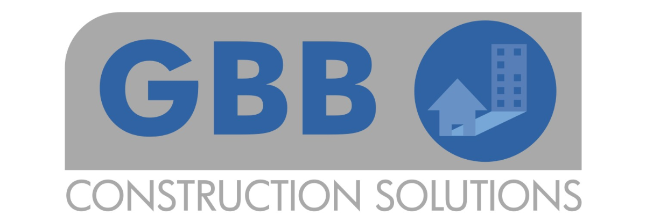 Gujh Bukhash Builders.                                                                       Oct 2016 to Feb 2017Safety AdvisorDuties & Responsibilities: Responsible for preparation and maintenance of safety promotion activities such as displaying of safety posters, safety signs, banners and publication of safety newsletters etc.      Attend weekly client safety meetings.Monitoring house keeping in assigned work area.Participating and conducting safety inspections at all project locations and activities.Watch out the mandatory safety rules and regulations of the company being observed and implemented.Installation, servicing, cabling and troubleshooting of alarm control panel.Monitoring of all fixed Camera’s in different locations.Conduct training to employee for “Safety BA Training” for different projects.Establish meeting with management of day to day project performance.Establish meetings with employees.Installation, troubleshooting and maintenance.Troubleshooting, servicing & maintenance of SCBA.Check and maintenance of all 15 minutes and 30 minutes SCBA are in proper functional.Installation and daily maintenance performance reporting to Project Management.Monitoring with safe working conditions and ensures safe working practices in the organization.Personal Particulars:	Date of Birth	:	24/12/1988		Sex & Marital Status	:	Male, Single	Languages 	:        English, Urdu              Date of Issue 	:       20 Jan 2016I do hereby declare that the facts above are true and correct to the best of my knowledge and belief.